World War 2 Tour ProjectStudent(s) Name________________________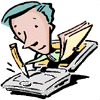 Total Score:________________/135Teacher(s) Comments: